2017-Modèle LR02Chpt Vétéran Régional V3H	Bowling de Merignac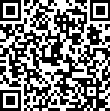 Classements individuels - Qualifs RégionalesClassement Qualifs Régionales - Hommes - Vétéran    3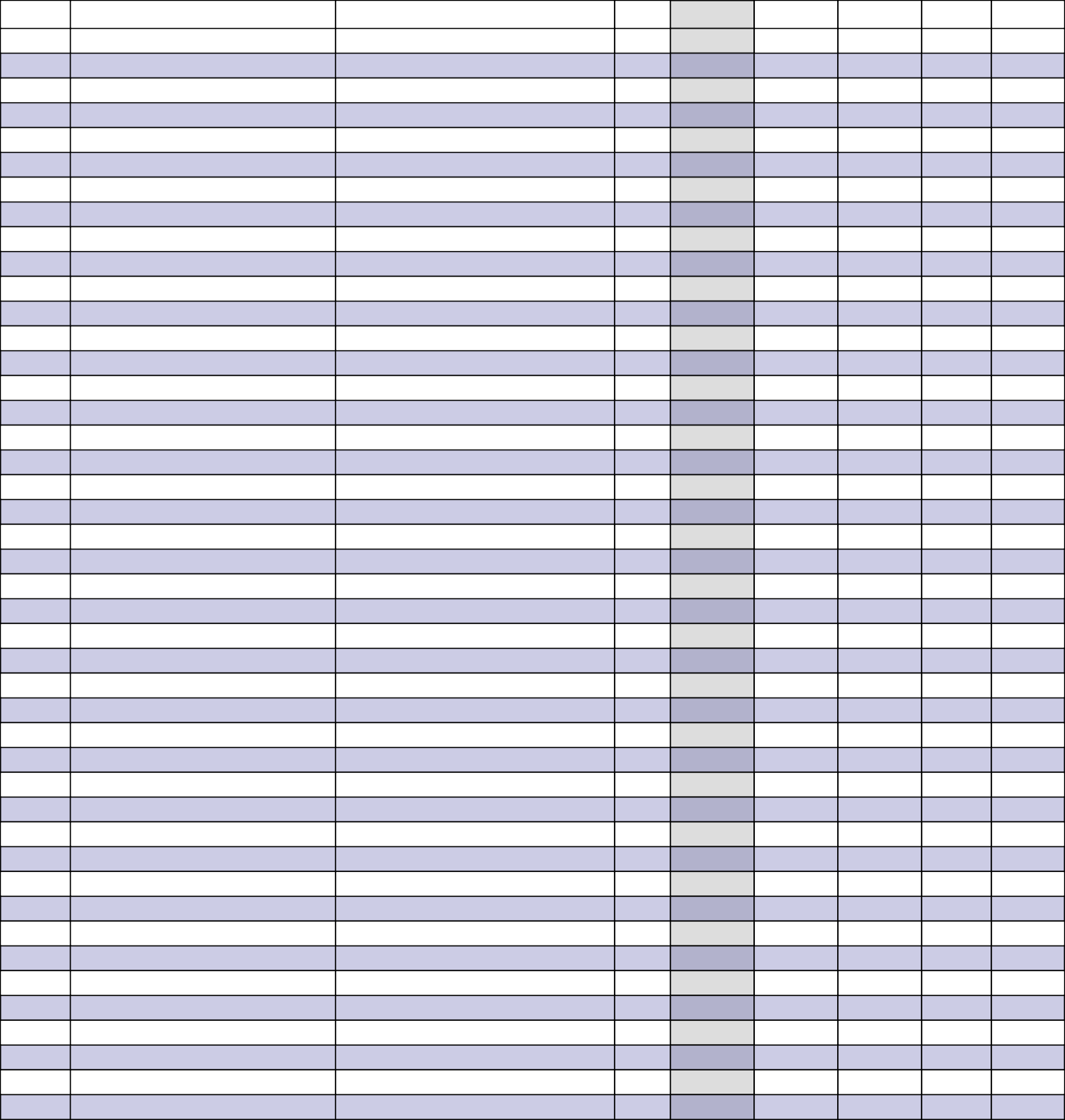 Pos.	Nom	Club	Parties	Total	QA	Moy.	Bonus	+ScoreLANIAU Claude	BOWLING CLUB MERIGNAC  8	1688	1512  189,00	22	235BLASCO Marc	BOWLING CLUB MERIGNA	8	1631	1583  197,88	6	243VADON Lionel	BOWLING  CLUB DES JALL	8	1624	1624  203,00	0	265NOTTELET Serge	STRIKE 40 ST PAUL LES   D  8	1619	1539  192,38	10	229LEFRANCOIS Patrick	BOWLING  CLUB DES JALL	8	1614	1606  200,75	1	224RIGABERT Mike	BOWLING ADOUR BAYONN	8	1568	1392  174,00	22	2027	SENES Jean	S P U C PESSAC	8	1556	1508  188,50	6	226CHATEIGNER Serge	BOWLING CLUB MERIGNAC	8	1524	1468  183,50	7	203CAMBOURS Bernard	SAINT PAUL SPORTS BOWL	8	1512	1464  183,00	6	198ESPINASSE Michel	BOWLING CLUB MERIGNAC	8	1496	1424  178,00	9	218BERTRAND Alain	STRIKERS BOWLING CLUB	8	1495	1439  179,88	7	22412	FERRI Dominique	PAU BCA 64	8	1491	1491  186,38	0	223VAN SANTFORT Georges	BOWLING CLUB MERIGNAC	8	1475	1411  176,38	8	225AMAND Jacques	LESCAR BOWLING CLUB	8	1473	1441  180,13	4	199DROZ Christian	BOWLING CLUB MERIGNAC	8	1468	1364  170,50	13	199BOULAN Daniel	STRIKERS BOWLING CLUB	8	1459	1435  179,38	3	219BOUCHOULLE Maurice	LE SAINT LAURENT BC BER	8	1454	1438  179,75	2	212LE BRIS Jean-pierre	BOWLING CLUB MERIGNAC	8	1445	1341  167,63	13	194LABAT Jacques	BOWLING CLUB BORDELAIS  8	1439	1359  169,88	10	204MELONI Raymond	BOWLING CLUB MERIGNAC	8	1434	1354  169,25	10	213HUDELOT Claude	BOWLING CLUB MERIGNAC	8	1422	1278  159,75	18	183RODRIGUEZ Vincent	LE SAINT LAURENT BC BER	8	1412	1388  173,50	3	20123	HERVO Désiré	ASPTT PAU	8	1401	1385  173,13	2	212ROUSSANNE Jean-bernard S P U C PESSAC	8	1396	1388  173,50	1	199VASSAS Jean-paul	S C B D'AGENAIS	8	1395	1371  171,38	3	207DAHMS Manfred	LE SAINT LAURENT BC BER	8	1380	1300  162,50	10	198DEYRIS Joseph	CYBER BOWLING CLUB ANG  8	1374	1270  158,75	13	180GARRIGUE Jacques	LE SAINT LAURENT BC BER	8	1372	1196  149,50	22	218CAILLAUD Jannick	BOWLING ADOUR BAYONNE  8	1368	1312  164,00	7	186THOUVENIN Claude	B.C. PALOIS CLUB FORMAT	8	1368	1336  167,00	4	212DUREPAIRE Jean-louis	BOWLING CLUB BORDELAIS  8	1365	1341  167,63	3	191LOBERA Serge	BOWLING CLUB DES JALLE	8	1355	1355  169,38	0	191CONCA Andréa	BOWLING ADOUR BAYONNE  8	1342	1278  159,75	8	187DARRICAU Alain	SAINT PAUL SPORTS BOWL	8	1332	1300  162,50	4	180RAIGAUT Alain	CYBER BOWLING CLUB ANG  8	1325	1253  156,63	9	196BERDUGO David	BOWLING CLUB BORDELAIS  8	1323	1227  153,38	12	186BERNON Jean-pierre	BOWLING CLUB MERIGNAC	8	1315	1283  160,38	4	178PRIEM Jean-pierre	SAINT PAUL SPORTS BOWL	8	1312	1312  164,00	0	182ROBERT Claude	BOWLING CLUB MERIGNAC	8	1277	1261  157,63	2	180TOUZEAU Bernard	BOWLING CLUB BORDELAIS  8	1266	1250  156,25	2	178DEVAL Pierre	BOWLING ADOUR BAYONNE  8	1263	1199  149,88	8	175RICHEZ Guy	BOWLING DE PAU	8	1259	1243  155,38	2	180LONGO Bernard	BOWLING CLUB MERIGNAC	8	1182	1134  141,75	6	158FOSSAT Henri	B.C. PALOIS CLUB FORMAT	8	1175	1127  140,88	6	160Classement trié par total quilles scratch+bonus+bonification puis derniere partie scratch+bonifications puis der. p.-1.2017-Modèle LR02Chpt Vétéran Régional V3H	Classements	Bowling  de Merigna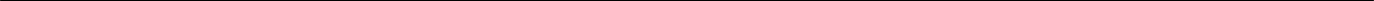 Classement  général individuelsClassement  2017-Modèle  LR02Chpt  Vétéran  Régional  V3H  -  Hommes  -  Vétéran 3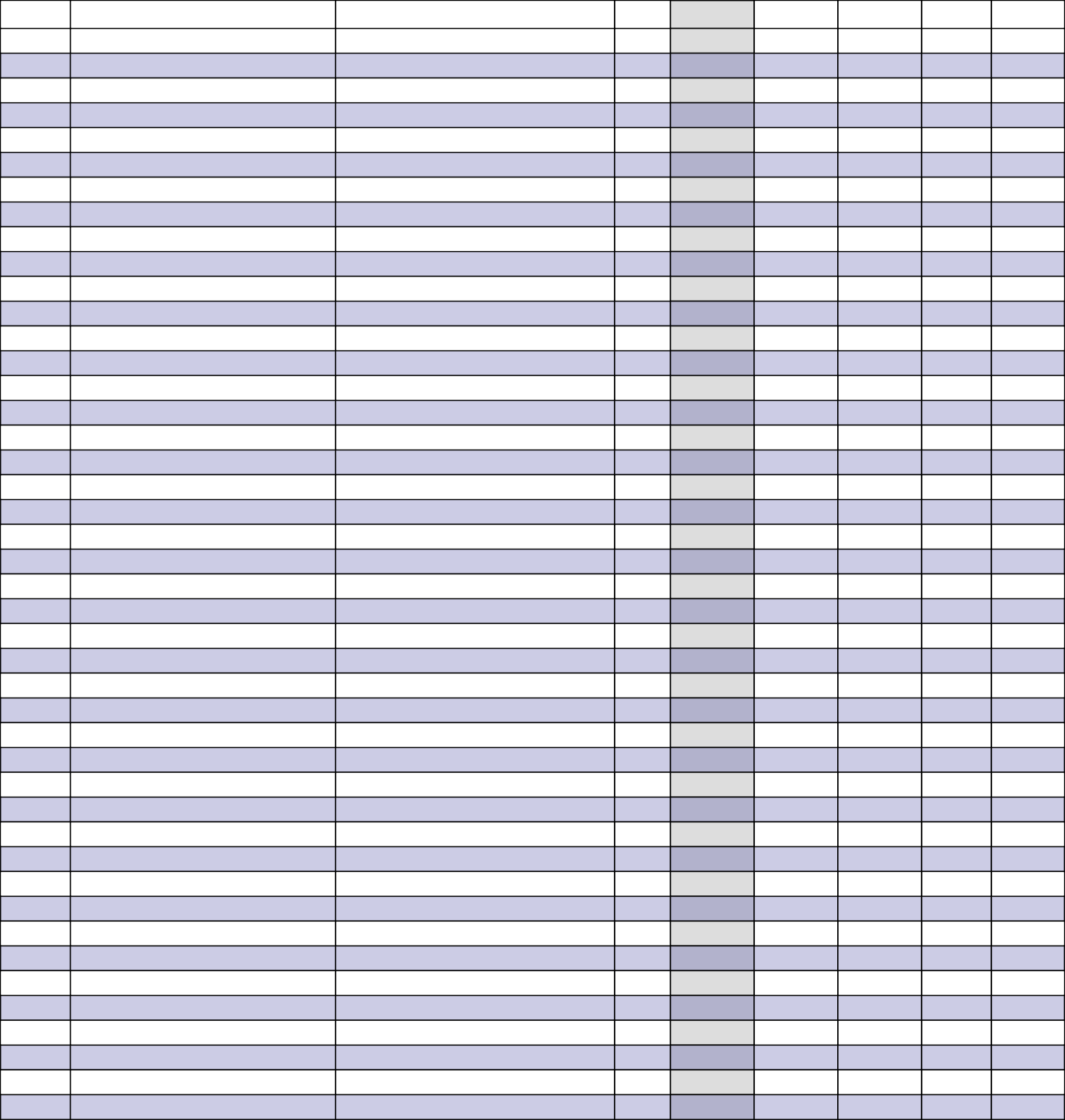 Pos.	Nom	Club	Parties	Moy.H	QA	Moy.	Bonus	+ScoreLANIAU Claude	BOWLING CLUB MERIGNA	8	211,00	1512  189,00	22	235BLASCO  Marc	BOWLING CLUB MERIGNA	8	203,88	1583  197,88	6	243VADON Lionel	BOWLING  CLUB  DES  JAL	8	203,00	1624  203,00	0	265NOTTELET Serge	STRIKE  40  ST  PAUL  LES	8	202,38	1539  192,38	10	229LEFRANCOIS  Patrick	BOWLING  CLUB  DES  JAL	8	201,75	1606  200,75	1	224RIGABERT Mike	BOWLING ADOUR BAYON	8	196,00	1392  174,00	22	2027	SENES  Jean	S P U C PESSAC	8	194,50	1508  188,50	6	226CHATEIGNER Serge	BOWLING CLUB MERIGNAC	8	190,50	1468  183,50	7	203CAMBOURS Bernard	SAINT PAUL SPORTS BOWL	8	189,00	1464  183,00	6	198ESPINASSE Michel	BOWLING CLUB MERIGNAC	8	187,00	1424  178,00	9	218BERTRAND Alain	STRIKERS BOWLING CLUB	8	186,88	1439  179,88	7	22412	FERRI Dominique	PAU BCA 64	8	186,38	1491  186,38	0	223VAN SANTFORT Georges	BOWLING CLUB MERIGNAC	8	184,38	1411  176,38	8	225AMAND Jacques	LESCAR BOWLING CLUB	8	184,13	1441  180,13	4	199DROZ Christian	BOWLING CLUB MERIGNAC	8	183,50	1364  170,50	13	199BOULAN Daniel	STRIKERS BOWLING CLUB	8	182,38	1435  179,38	3	219BOUCHOULLE Maurice	LE SAINT LAURENT BC BER	8	181,75	1438  179,75	2	212LE BRIS Jean-pierre	BOWLING CLUB MERIGNAC	8	180,63	1341  167,63	13	194LABAT Jacques	BOWLING CLUB BORDELAIS  8	179,88	1359  169,88	10	204MELONI Raymond	BOWLING CLUB MERIGNAC	8	179,25	1354  169,25	10	213HUDELOT Claude	BOWLING CLUB MERIGNAC	8	177,75	1278  159,75	18	183RODRIGUEZ Vincent	LE SAINT LAURENT BC BER	8	176,50	1388  173,50	3	20123	HERVO Désiré	ASPTT PAU	8	175,13	1385  173,13	2	212ROUSSANNE Jean-bernard S P U C PESSAC	8	174,50	1388  173,50	1	199VASSAS Jean-paul	S C B D'AGENAIS	8	174,38	1371  171,38	3	207DAHMS Manfred	LE SAINT LAURENT BC BER	8	172,50	1300  162,50	10	198DEYRIS Joseph	CYBER BOWLING CLUB ANG  8	171,75	1270  158,75	13	180GARRIGUE Jacques	LE SAINT LAURENT BC BER	8	171,50	1196  149,50	22	218CAILLAUD Jannick	BOWLING ADOUR BAYONNE  8	171,00	1312  164,00	7	186THOUVENIN Claude	B.C. PALOIS CLUB FORMAT	8	171,00	1336  167,00	4	212DUREPAIRE Jean-louis	BOWLING CLUB BORDELAIS  8	170,63	1341  167,63	3	191LOBERA Serge	BOWLING CLUB DES JALLE	8	169,38	1355  169,38	0	191CONCA Andréa	BOWLING ADOUR BAYONNE  8	167,75	1278  159,75	8	187DARRICAU Alain	SAINT PAUL SPORTS BOWL	8	166,50	1300  162,50	4	180RAIGAUT Alain	CYBER BOWLING CLUB ANG  8	165,63	1253  156,63	9	196BERDUGO David	BOWLING CLUB BORDELAIS  8	165,38	1227  153,38	12	186BERNON Jean-pierre	BOWLING CLUB MERIGNAC	8	164,38	1283  160,38	4	178PRIEM Jean-pierre	SAINT PAUL SPORTS BOWL	8	164,00	1312  164,00	0	182ROBERT Claude	BOWLING CLUB MERIGNAC	8	159,63	1261  157,63	2	180TOUZEAU Bernard	BOWLING CLUB BORDELAIS  8	158,25	1250  156,25	2	178DEVAL Pierre	BOWLING ADOUR BAYONNE  8	157,88	1199  149,88	8	17542	RICHEZ Guy	BOWLING DE PAU	8	157,38	1243  155,38	2	180LONGO Bernard	BOWLING CLUB MERIGNAC	8	147,75	1134  141,75	6	158FOSSAT Henri	B.C. PALOIS CLUB FORMAT	8	146,88	1127  140,88	6	160Classement trié par moyenne handicap puis derniere partie scratch+bonifications puis der. p.-1.Meilleures parties et séries individuelles - HommesMeilleures parties scratch	Meilleures séries scratchClassement trié par meilleure partie.	Classement trié par meilleure série par piste.2017--MooddèèleleLLRR0022CChphtptVéVtéétréarnanRéRgéiognioanl aVl3VH3H	Classements	Bowling  de  MerignaMeilleures parties handicap	Meilleures séries handicapClassement trié par meilleure partie handicap.	Classement trié par meilleure série par piste handicap ( ou bonus ).